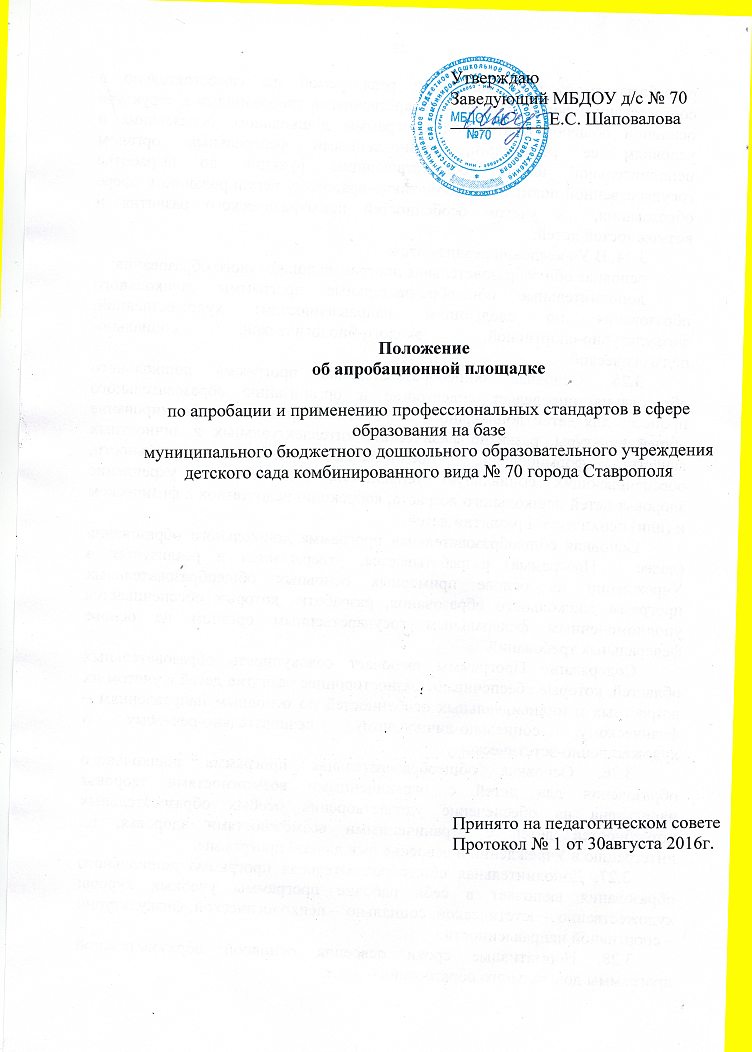 1. Общие положения.1.1 Настоящее Положение определяет условия создания и порядок функционирования муниципального бюджетного дошкольного образовательного учреждения детского сада комбинированного вида № 70 города Ставрополя  (далее - образовательная организация), как базовой образовательной организации (базовой площадки) апробационной площадки (далее «базовая площадка») 1.2. Статус базовой площадки устанавливается приказом министерства образования и молодежной политики Ставропольского края по результатам проведения открытого конкурса образовательных организаций и с учетом следующих критериев: -наличие у образовательной организации положительного опыта реализации инновационных проектов по направлениям национальной образовательной инициативы «Наша новая школа», приоритетного национального проекта «Образование», целевых программ развития образования федерального и регионального уровней; -высокие результаты работы по заявленному направлению деятельности Федеральной стажировочной площадки; -признание педагогической и родительской общественностью ценности предлагаемого опыта для распространения через стажерскую практику в профессиональных сообществах различного уровня; -наличие положительного опыта участия в конкурсах, проектах, конференциях, фестивалях и т.п. различного уровня. 1.3. За базовой площадкой закрепляется консультант, из числа сотрудников института, оказывающий помощь в организации ее работы, подготовке программ стажировки, локальной документации и т.п. 1.4. Присвоение статуса базовой площадки не влечет за собой изменения статуса образовательной организации. 1.5.Целью деятельности базовой площадки является распространение инновационной опыта управленческой и педагогической практики и повышение квалификации работников образования по направлению деятельности апробационной площадки. 2. Содержание деятельности базовой площадки 2.1. Базовая площадка: - разрабатывает программу работы по заявленному направлению деятельности апробационной площадки; - обеспечивает на высоком содержательном, методическом и организационном уровне проведение стажировок слушателей краткосрочных курсов повышения квалификации, включающих презентацию результатов инновационной деятельности, индивидуальные и групповые консультации, рефлексивные практикумы, мастер-классы и др., с целью формирования у слушателей соответствующих компетенций: • профессиональной компетенции по эффективному решению профессионально-педагогических проблем и типичных профессиональных задач, возникающих в реальных ситуациях педагогической деятельности, с использованием опыта базовой площадки; • информационной компетенции (качество действий работника, обеспечивающих эффективный поиск и структурирование информации, полученной в ходе стажировки); • коммуникативной компетенции (качество действий работника, обеспечивающих эффективное взаимодействие всех участников образовательного процесса); • о правовой компетенции (качество действий работника, обеспечивающих эффективное использование в профессиональной деятельности законодательных и иных нормативных правовых документов органов власти для решения соответствующих профессиональных задач); • оформляет пакет документации, обеспечивающей деятельность апробационной площадке • проводит мониторинг качества внедрения профессиональных стандартов в сфере образования; • размещает материалы о деятельности апробационной площадки в сети Интернет на страницах сайта своей образовательной организации; • участвует в мероприятиях (конференциях, круглых столах, семинарах и т.д.), способствующих повышению профессионального уровня работников образования и распространению опыта работы базовой площадки; - предоставляет материалы из опыта инновационной деятельности для публикации в сборниках, издаваемых по итогам работы Федеральной стажировочной площадки. 2.2. Деятельность базовой площадки может осуществляться в следующих формах: -организация и проведение занятий по направлению повышения профессиональных компетенций педагогов в рамках практик ориентированной части мероприятий, в качестве модуля; -индивидуальная стажировка педагогических работников учреждения по программе, реализуемой базовой площадкой. 2.3. Участники апробационной площадки: - изучают опыт инновационной деятельности базовой площадки; - принимают участие в мероприятиях программы деятельности апробационной площадки. 2.4. Апробационная площадка 2 раза в год (декабрь, июнь) представляет по установленной форме письменные отчеты о реализации программы. Отчеты площадки направляются в ГБОУ ДПО СКИРО ПК и ПРО, по результатам которых представляется заключение о значимости полученных результатов программы и возможных способах их использования в массовой практике. 2.5. В рамках апробационной площадки ГБОУ ДПО СКИРО ПК и ПРО имеет право: - вносить изменения (в соответствии с Уставом) в содержание, способы, системы средств обучения, режим функционирования образовательного учреждения, систему управления, соответствующие целям, задачам и содержанию деятельности стажировочной площадки; - участвовать в научно-практических конференциях и курсах повышения квалификации на региональном и федеральном уровнях по темам проекта; - разрабатывать и издавать научные, учебно-методические, методические материалы по теме стажировочной площадки; - осуществлять мониторинг результатов деятельности базовых учреждений, закрепленных за апробационной площадкой; - в установленном порядке заключать договоры на реализацию мероприятий апробационной стажировочной площадки с физическими и юридическими лицами; - вносить предложения учредителям образовательных учреждений о поощрении коллективов и руководителей базовых площадок; - привлекать социальных партнеров, специалистов регионального и муниципального уровней, квалифицированных специалистов учреждений ВПО, органов власти, осуществляющих управление в сфере образования и других к реализации задач и мероприятий апробационной площадки. 2.6. В рамках апробационной площадки ГБОУ ДПО СКИРО ПК и ПРО обязано: - соблюдать настоящее Положение; -осуществлять научно-методическое и организационно-техническое сопровождение процесса разработки, апробации и распространения инновационных образовательных моделей в учреждениях дошкольного образования, являющихся базовыми площадками; - предоставлять учредителю и федеральному оператору отчетные материалы о своей деятельности. 3. Порядок прекращения деятельности апробационной площадки 3.1. Основаниями для прекращения деятельности стажировочной площадки служат: - окончание срока реализации мероприятий; - возникновение непредвиденных обстоятельств, препятствующих образовательному учреждению в продолжение деятельности апробационной площадки.